ТЕПЛОСНАБЖЕНИЕТестовые ЗАДАЧИ к ГОС-экзаменудля бакалавров направления 08.03.01профиля ТГВЗадача 1. Определить габаритные размеры и силу упругой деформации П – образного компенсатора трубопровода тепловой сети. Исходные данные: диаметр трубопровода   ; пролет между неподвижными опорами L, м; максимальная температура теплоносителя ,; расчетная температура наружного воздуха;  ,.Определить: В,   Н,   Рк.Указание: расчет производить с помощью номограмм (рис. 1,2)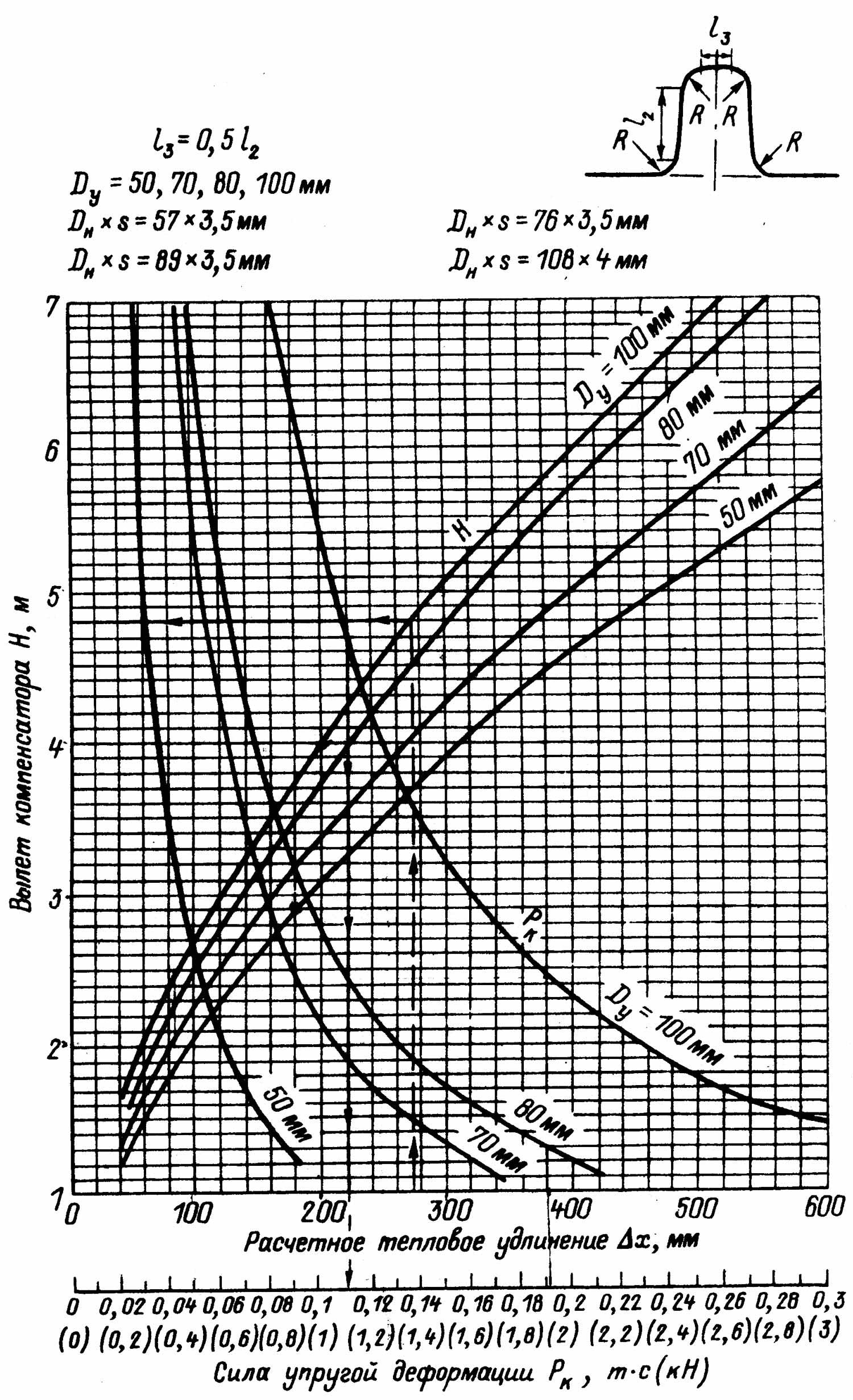 Рис. 1.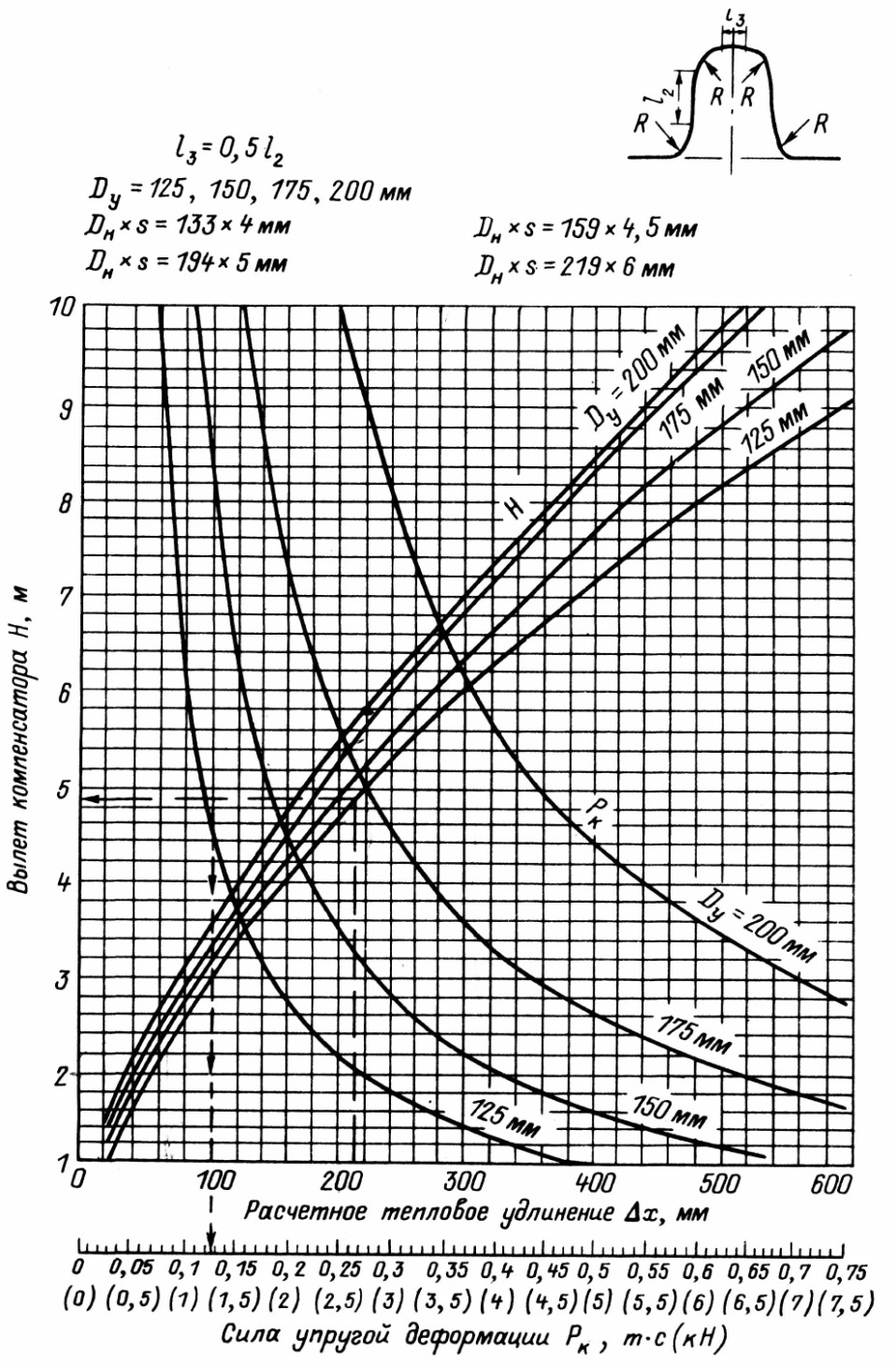 Рис. 2. Задача 2.      Подобрать диаметр трубопровода и определить потери давления,  кгс/м2, на участке тепломагистрали тепловой сети. Рис.1 Фрагмент расчетной схемы гидравлического расчета трубопровода тепловой сетиУказание: расчет выполнять с помощью номограмм гидравлического расчета трубопроводов тепловых сетей (рис.2,3)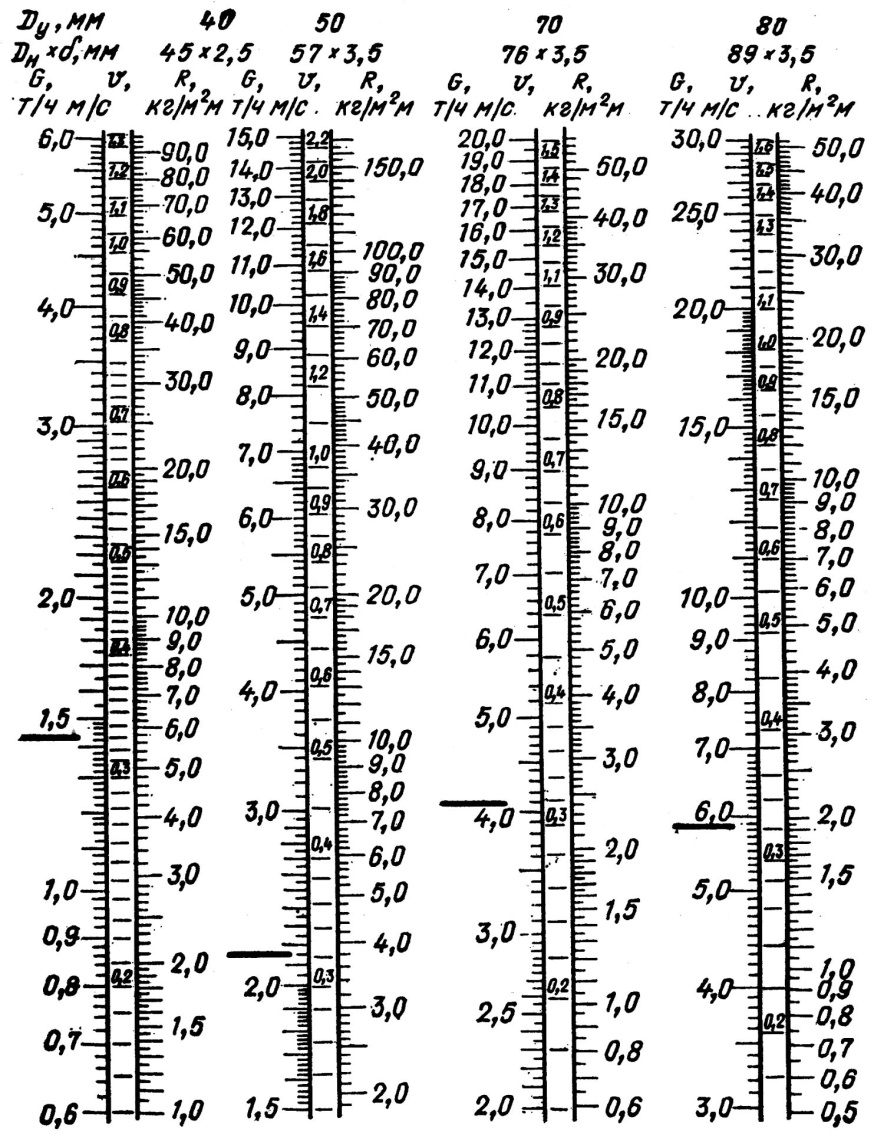 Рис. 2.Номограмма для гидравлического расчета трубопроводов водяных тепловых сетей диаметром 40, 50, 70 и 80мм 
(К=0,5 мм, ρв=958 кг/м3)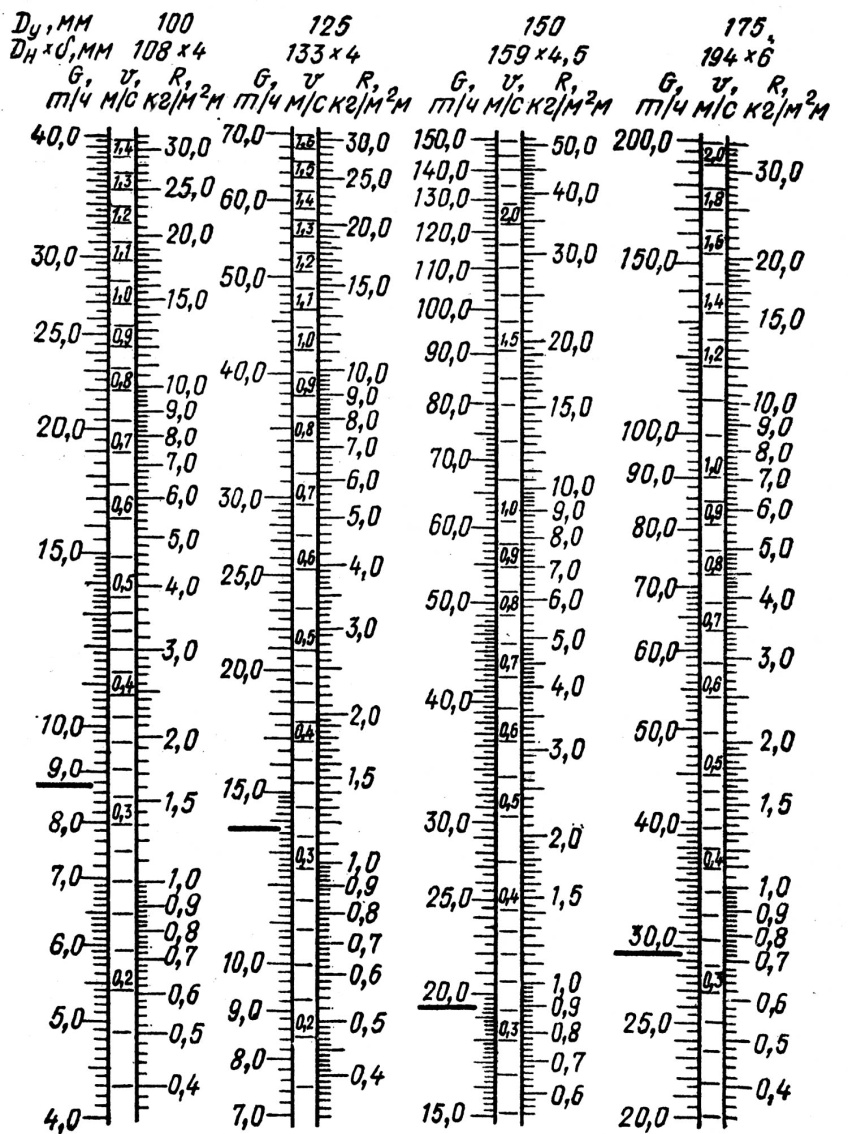 Рис. 3. Номограмма для гидравлического расчета трубопроводов водяных тепловых сетей диаметром 100, 125, 150 и 175мм 
(К=0,5 мм, ρв=958 кг/м3)Задача 3.Определить максимальный часовой тепловой поток на отопление здания , Гкал/ч, методом укрупненных показателей. Рассчитать также годовой расход тепла на отопление здания , Гкал. Принять следующие исходные данные: наружный строительный объем здания , м3; температура внутреннего воздуха , ; расчетная температура наружного воздуха ; средняя температура отопительного периода ; продолжительность отопительного периода сут.Задача 4. Определить максимальный часовой расход тепла на отопление здания ,  Гкал/ч, используя методику расчета по СНиП 41-02-2003 «Тепловые сети».Исходные данные: многоквартирный  6-ти  этажный жилой дом по новому типовому проекту с учетом применения энергосберегающих мероприятий; общая площадь здания  А, м2; расчетная температура наружного воздуха  .Указания:1) величину укрупненного показателя максимального теплового потока на отопление здания , Вт/м2, принять по табл. 1.2) коэффициент, учитывающий расход тепла на отопление общественных зданий микрорайона принять =0,25. Табл. 1. Укрупненные показатели максимального теплового потока на отопление жилых зданий на  общей площади , Вт, в соответствии со СНиП 41-02-2003Задача 5.Рассчитать среднечасовой расход тепла на горячее водоснабжение здания , Гкал/ч. Определить также максимальный часовой расход теплоносителя на отопление здания , т/ч, и среднечасовой расход сетевой воды на горячее водоснабжение .Исходные данные: многоквартирный жилой дом с централизованным горячим водоснабжением; количество жильцов  m, чел; расчетные температуры теплоносителя на отопление τ1,, τ2,, соответственно; начальная и конечная температура нагреваемой водопроводной воды равна соответственно tх, , t г, ;  максимальный тепловой поток на отопление равен  , Гкал/ч. Указания:1) величину укрупненного показателя среднего теплового потока на горячее водоснабжение  qh, Вт/м2 , принять по табл. 1.2) массовую теплоемкость воды принять  равной с = 1 ккал/(кг ·).  Табл. 1. Укрупненные показатели среднего тепловогопотока на горячее водоснабжение , в соответствии со СНиП 41-02-2003Этажность постройкиХарактеристика зданийРасчетная температура воздуха для проектирования отопления, Расчетная температура воздуха для проектирования отопления, Расчетная температура воздуха для проектирования отопления, Расчетная температура воздуха для проектирования отопления, Расчетная температура воздуха для проектирования отопления, Расчетная температура воздуха для проектирования отопления, Расчетная температура воздуха для проектирования отопления, Этажность постройкиХарактеристика зданий-5-10-15-20-25-30-35Для постройки до 1985 годаДля постройки до 1985 годаДля постройки до 1985 годаДля постройки до 1985 годаДля постройки до 1985 годаДля постройки до 1985 годаДля постройки до 1985 года1-23-45 и болееБез учета внедре-ния энергосбере-гающих меро-приятий14895651541027016010977205117792131268623013488234144981-23-45 и болееС учетом внедре-ния энергосбере-гающих меро-приятий147906515397691601037319411175201119822181288822213792Для постройки после 1985 годаДля постройки после 1985 годаДля постройки после 1985 годаДля постройки после 1985 годаДля постройки после 1985 годаДля постройки после 1985 годаДля постройки после 1985 года1-23-45 и болееПо новым типо-вым проектам145746515280671598670166917317397811771018718010387Средняя норма расхода воды на горячее водоснабжение на 1 чел, л/сут8590105115Тепловой поток,  Вт320332376407